PAPER APPLICATION FORMThe award is aimed at encouraging original research and publication by those relatively new to the profession. Those with no more than eight years of professional experience in library and information services are eligible. The selected paper must have been written no earlier than January 2015 and not yet to have been published. The paper's maximum length should be approx. 5,000 words and should be submitted in English.Deadline: 31 March 2016
Abstract
Title of the paperPurposeDesign/methodology/approachFindingsResearch limitations/implicationsOriginality/value2. AUTHORSurname: 	                                 Forename(s): Address: Email:Telephone work: 	Mobile: 	3. CURRICULUM VITAE OF AUTHOR (maximum 2 sides of A4)Surname: 					Forename(s): Post(s) currently held: Academic and Higher Qualifications: (subject, class, university, date, most recent first)Membership of Professional Body: (e.g. scientific societies, professional associations)Previous posts held: (with dates, most recent first)Research Experience: (include details of main achievements to date, technical skills, training courses)Recent publications: Maximum 5, relevant to the IFLA De Gruyter Award Theme and Subthemes, in chronological order, the most recent first. 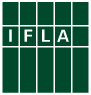 IFLA/De Gruyter Research Award 2016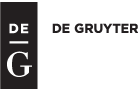 